Personal Details                                                                                            Please let us know as soon as possible if there are any changes made to your personal details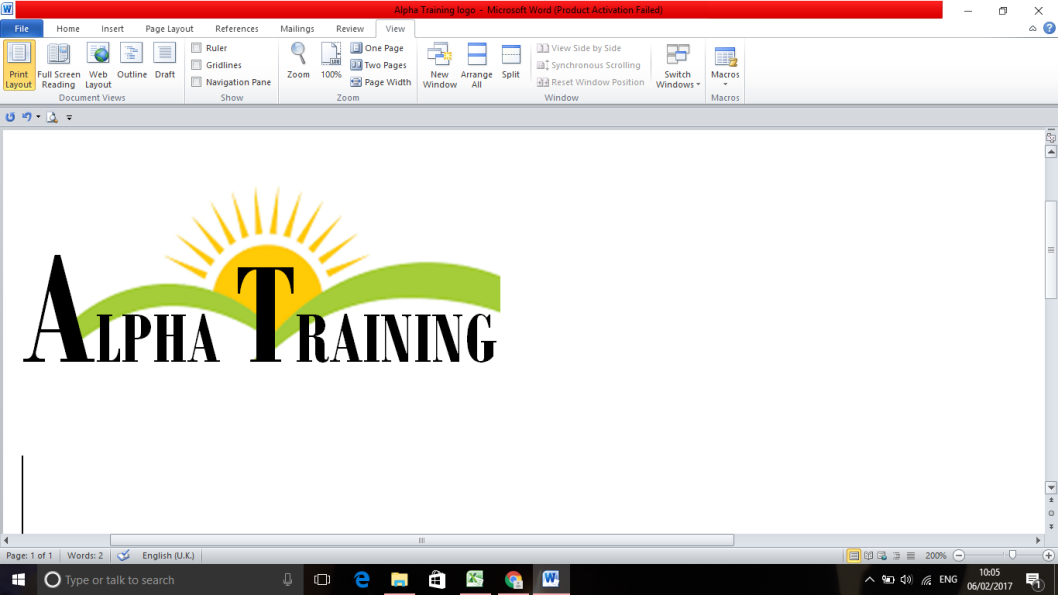 Full Name:_____________________________Gender: _______________D.O.B: ________________________________ Age: _________________Address:__________________________________________________________________________________________Postcode:_______________Mobile: __________________________ Home: _____________________Email address: _______________________________________________Any known health problems or special needs we should be aware of: ____________________________________________________________Contact in case of emergencyName 1:__________________________Relationship: ________________Home no.: ______________________ Mobile: ______________________Name 2:__________________________Relationship: ________________Home no.: ______________________ Mobile: ______________________------------------------------------Office Use Only---------------------------------------                                                                                                               Course SpecificsName of course: ______________________Date of enrollment: _________________ENR NO: ________________________Initial assessment results  Maths: __________________English: __________________                                                  Literacy &Numeracy Quals: ________________________________